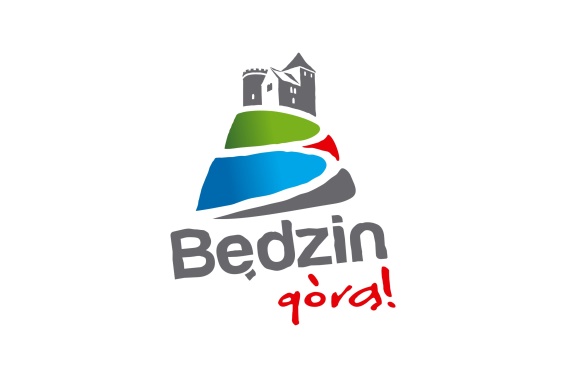 Zapraszamy do udziału                                                           wXIX KONKURSIE TWÓRCZOŚCI DZIECI I MŁODZIEŻY                                        „Kartka Bożonarodzeniowa”Konkurs pod honorowym patronatemPrezydenta Miasta Będzina Łukasza KomoniewskiegoORGANIZATORZY:- Szkoła Podstawowa nr 4 im. Stanisława Staszica w Będzinie- Przedszkole Miejskie nr 6 im. UNICEF  w BędzinieADRESACI KONKURSU:- Dzieci z będzińskich przedszkoli i szkół podstawowychCELE KONKURSU:- stworzenie możliwości w zaprezentowaniu twórczości plastycznej dzieci,- przybliżanie tradycji Świąt Bożego Narodzenia,- pobudzanie aktywności twórczej.1. Placówkę reprezentuje troje uczestników z danej grupy wiekowej.2. Prace należy wykonać w formacie A-4.3. Ocenie podlegać będą tylko prace samodzielnie wykonane przez dzieci.4. Techniki:Przedszkola ( 5,6 – latki) – kredki świecowe,Klasy I – III – pastele olejne,Klasy IV – VI – farby plakatowe,Klasy VII – VIII – akwarele.5. Oceny prac dokona komisja powołana przez Organizatora Konkursu.6. Kryteria oceny: samodzielność wykonania pracy, kreatywność, walory artystyczne, zgodność pracy z tematem i zasadami konkursu.7. Do Konkursu można zgłaszać prace nigdzie dotąd niepublikowane
 i nienagradzane, których autorem jest osoba zgłaszająca. Prace zgłaszane 
na Konkurs nie mogą naruszać prawa, w tym w szczególności dóbr osobistych osób trzecich, a także ogólnie przyjętych norm obyczajowych,
 zawierających materiały chronione prawami wyłącznymi (np. prawami autorskimi) bez zgody uprawnionych.8. Wyróżnione prace zostaną nagrodzone. O wynikach konkursu oraz formie wręczenia nagród laureaci zostaną powiadomieni  telefonicznie. Informacja taka zostanie również umieszczona na stronach internetowych organizatorów konkursu.9. Udział w Konkursie jest jednoznaczny z nieodpłatnym udzieleniem prawa 
na wykorzystanie prac na następujących polach eksploatacji: druku w dowolnej liczbie publikacji i w dowolnym nakładzie, używania w Internecie 
oraz w innych formach utrwaleń nadających się do rozpowszechniania
( np. nośniki magnetyczne, elektroniczne, optyczne, CD- ROM wprowadzanie do obrotu, wprowadzanie do pamięci komputera).10. Osoby nadsyłające prace konkursowe wyrażają zgodę na przetwarzanie
przez Organizatora Konkursu swoich danych osobowych (Rozporządzenie Parlamentu Europejskiego i Rady (UE) 2016/679 z dnia 27 kwietnia w sprawie ochrony osób fizycznych w związku z przetwarzaniem danych osobowych 
i w sprawie swobodnego przepływu takich danych oraz uchylenia dyrektywy 95/46/WE – zwanego dalej RODO)11. Prace zgłoszone do Konkursu nie będą zwracane autorom. Zgłoszenie prac do konkursu jest równoznaczne z  nieodpłatnym przeniesieniem na organizatora prawa własności złożonych egzemplarzy prac.12. Sytuacje nieobjęte niniejszym regulaminem rozstrzyga Organizator Konkursu.13. Prace plastyczne wraz z kartami zgłoszeń do konkursu należy dostarczyć osobiście lub przesłać pocztą do : Przedszkola Miejskiego nr 6 im. UNICEF  w Będzinie ul W. Szymborskiej 10 A do dnia 11 grudnia 2020 roku.Dodatkowe informacje  na temat konkursu można uzyskać w siedzibie organizatorów:Szkoła Podstawowa nr 4 im. St.  Staszica w Będzinie – 32 267 45 97Przedszkole Miejskie nr 6 im. UNICEF  w Będzinie – 32 267 61 94